クラブ名：　日立きらら　LC　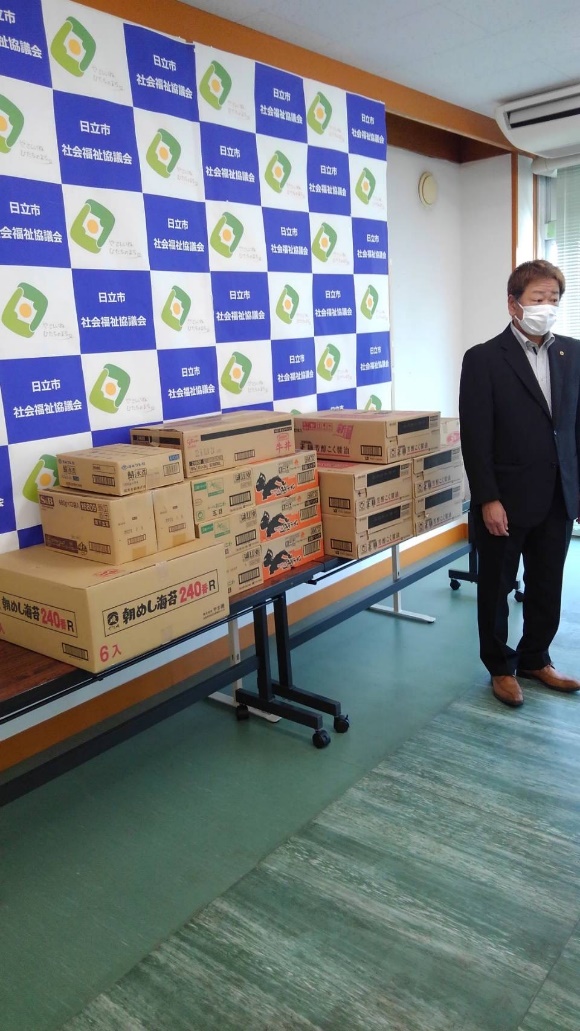 日　　時2021年10月8日（金曜日）午前1時00分～1時30分場　　所日立市社会福祉協議会活動タイトルフードバンクへの寄付活動の目的・コロナ禍の中、食に困窮している家庭への食品支援。・緊急事態宣言が続いているので(９月現在)、会員が集まれないための奉仕活動・コロナ禍においてフードバンクの必要性が高まり、数回に渡り当クラブで米等の寄付を行ってきた。その度に大変感謝され、まだまだ必要な分に足りていない事を痛感致しました。活動内容今回は社会福祉協議会に事前に今必要な物が何かお聞きしました。レトルトカレーや即席ラーメンなどが希望として挙げられました。そこで今回下記内容にて寄付致しました。その他寄付内容サッポロ一番味噌ラーメン/サトウのごはん/マルちゃんおこわ/さば缶/レトルトカレー/グリコ牛丼/マルちゃん製麺合計49,326円